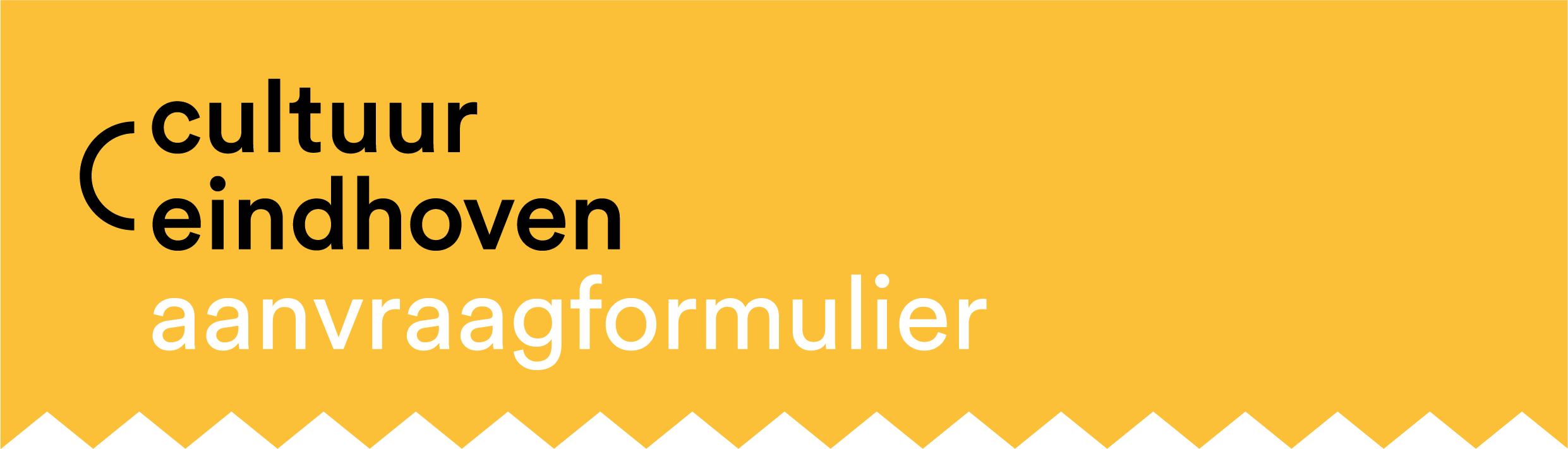 Wat ga je doen? Hoe voer je het uit? Wat levert je project op voor Eindhoven? 